ABCDE1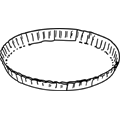 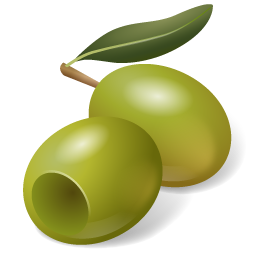 2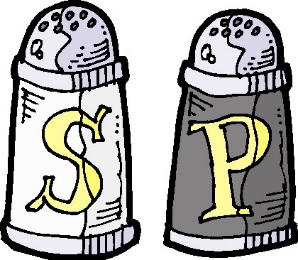 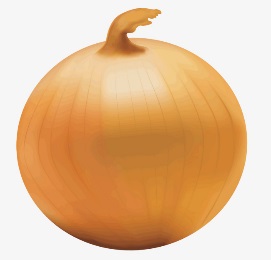 3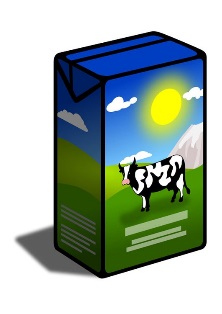 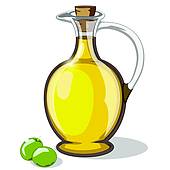 4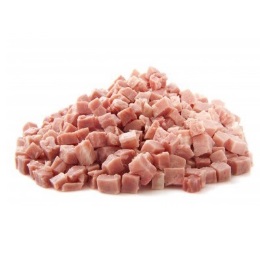 5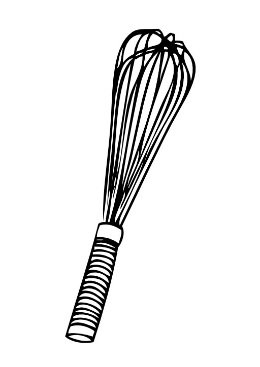 